贺兰县人民政府教育督导室文件贺政教督〔2020〕7号关于转发《自治区教育厅办公室关于进一步做好劝返复学学生教育教学管理工作的通知》的通       知各中小学：现将自治区教育厅办公室《关于进一步做好劝返复学学生教育教学管理工作的通知》的通知（宁教基办〔2020〕11号）转发给你们。请按照文件精神摸底排查，依据劝返复学工作时间表、全面贯彻落实，建立辍学学生、劝返学生、未劝返学生信息台账，及时准确的上报控辍保学工作进展情况。同时，落实报告制度，要求安排专人，按照每月10日前上报要求，及时汇总本校控辍保学统计数据，确保数据精准，严禁数字造假、数据控辍现象。校级每月5日前将电子稿发送至154490280@qq.com，纸质报表由学校校长签字盖章后上报教育督导室存档。联系人：王  庆电  话：8065910  附件：1.自治区教育厅办公室 关于进一步做好劝返复学学生教育教学管理工作的通知2.2020年全区义务教育控辍保学摸底排查统计表3.2020年义务教育控辍保学辍学学生信息统计表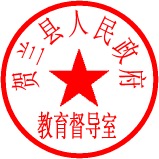   贺兰县人民政府教育督导室                           2020年4月9日（此件公开发布）